ĐAKOVAČKO - OSJEČKA NADBISKUPIJAŽUPA: _______________________________________________ADRESA: ____________________________________________GODIŠNJIFINANCIJSKI IZVJEŠTAJ(Kan. 1287 § 1)Za _________ godinu.Broj: ________  / 20______.REDOVITI BLAGAJNIČKI DNEVNIK - Župna blagajna A-1PROLAZNI BLAGAJNIČKI DNEVNIK - Župna blagajna B-1REDOVITI BLAGAJNIČKI DNEVNIK - Župna blagajna C-1PROLAZNI BLAGAJNIČKI DNEVNIK - Župna blagajna D-1Financijsko stanje župne blagajne 31. prosinca 20_____.  godine.Napomena župnika:______________________________________________________________________________________________________________________________________________________Potpisi članova Župnog ekonomskog vijeća:1. _________________________________		4. ________________________________2. _________________________________		5. ________________________________3. _________________________________		6. ________________________________U _________________________________ ,  ___________________________M. P.              							____________________________									       potpis župnikaOsvrt Nad/biskupskog ordinarijata:PRIMITCIPRIMITCIPRIMITCIPRIMITCIPRIMITCIPRIMITCIPRIMITCIPRIMITCIPRIMITCIPRIMITCIPRIMITCIPRIMITCIPrijenos sredstava (pozitivnog salda) iz prethodne godineRedovita milostinja za župu i filijaleMilostinja Božji grob, Petrov novčić, Misije, Caritas, Solidarnost s Crkvom u BiH i druge propisane milostinje Milodari sabrani u svetištima, ako je svetište župaDarovi od blagoslova obiteljiLukno i drugi darovi vjernika za redovito uzdržavanje župeDarovi za nagrade župnih suradnika (zvonar, orguljaš, sakristan,,)Darovi za redoviti život od UZUK-a, državnih i drugih institucija iz tuzemstva i inozemstva Doprinos za domaćinstvo svećenika i drugih stanara u župnoj kućiSredstva od najma, nadarbine, odštete i sl.Prihod svećenika od školske plaće ili s drugog naslovaTaksa krizme, vjenčanja, ukopa i prilozi od krštenjaUredske pristojbe: krsni, vjenčani, smrtni list, potvrde i dr.Darovi vjernika za gradnje i obnove crkvenih objekataDarovi za gradnje i obnove od UZUK-a, državnih i drugih institucija iz tuzemstva i inozemstvaDarovi i akcija za SjemeništeBinacije i trinacije              UKUPNO PRIMITCI A-1:              UKUPNO PRIMITCI A-1:PRIMITCIPRIMITCIPRIMITCIPRIMITCIPRIMITCIPRIMITCIPRIMITCIPRIMITCIPRIMITCIPRIMITCIPRIMITCIPRIMITCIObiteljski dar - doprinos za središnje biskupijske ustanoveDarovi i akcija za SjemeništeMilostinja Cvjetnice - “Božji grob” i Uskrsa - “Petrov novčić”Milostinja za Misije, Caritas, Solidarnost s Crkvom u BiHDruge prigodne propisane milostinje:Biskupiji od takse krizme, vjenčanja i ukopaMirovinsko osiguranje biskupiji (5% od plaće)Milodari u svetištima, ako je svetište župa, prema postotku koji je odredio dijecezanski biskupUredske pristojbe biskupiji uz dopise, sv. ulje, Vjesnik DJOSBinacije i trinacije              UKUPNO PRIMITCI B-1:              UKUPNO PRIMITCI B-1:IZDATCIIZDATCIIZDATCIIZDATCIIZDATCIIZDATCIIZDATCIIZDATCIIZDATCIIZDATCIIZDATCIIZDATCIIZDATCIPrijenos duga (negativnog salda) iz prethodne godineNagrada klera (župnik, župni vikar)Nagrada drugim svećenicima za pastoralnu pomoćNagrada župnih suradnika (zvonar, orguljaš, sakristan, …)Troškovi bogoslužja i pastoralaTroškovi domaćinstvaRežijski troškoviTroškovi prijevozaGradnje, obnove, inventar i dr. ulaganja u crkvene objekteObiteljski dar - doprinos za središnje biskupijske ustanoveMirovinsko osiguranje biskupiji (5% od plaće)Biskupiji od takse krizme, vjenčanja i ukopaUredske pristojbe biskupiji uz dopise, sv. ulje, Vjesnik DJOSMilostinja Božji grob, Petrov novčić, Misije, Caritas, Solidarnost s Crkvom u BiH i druge propisane milostinjeMilodari sabrani u svetištima, ako je svetište župa, prema postotku koji je odredio dijecezanski biskupDarovi i akcija za SjemeništeBinacije i trinacije              UKUPNO IZDATCI C-1:              UKUPNO IZDATCI C-1:IZDATCIIZDATCIIZDATCIIZDATCIIZDATCIIZDATCIIZDATCIIZDATCIIZDATCIIZDATCIIZDATCIIZDATCIObiteljski dar - doprinos za središnje biskupijske ustanoveDarovi i akcija za SjemeništeMilostinja Cvjetnica - “Božji grob” i Uskrsa - “Petrov novčić” Milostinja za Misije, Caritas, Solidarnost s Crkvom u BiHDruge prigodne propisane milostinje: Biskupiji od takse krizme, vjenčanja i ukopaMirovinsko osiguranje biskupiji (5% od plaće)Milodari sabrani u svetištima, ako je svetište župa, prema postotku koji je odredio dijecezanski biskupUredske pristojbe biskupiji uz dopise, sv. ulje, Vjesnik DJOSBinacije i trinacije              UKUPNO IZDATCI D-1:              UKUPNO IZDATCI D-1:Gotovina u blagajniNa računu bankeUKUPNO STANJEOd ukupnog stanja na kraju godine sredstvima investicija pripadaOd ukupnog stanja na kraju godine sredstvima redovitog života pripada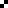 